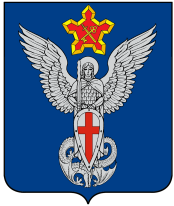 АдминистрацияЕрзовского городского поселенияГородищенского муниципального районаВолгоградской области403010, р.п. Ерзовка, ул. Мелиоративная, дом 2,  тел/факс: (84468) 4-76-20, 4-79-15П О С Т А Н О В Л Е Н И Еот 15 марта 2021  года                       № 72О внесении изменений в постановление от 20 мая 2019 года № 182 «Об утверждении Плана противодействия коррупции в Ерзовском городском поселении на 2019-2021 годы» В целях реализации Федерального закона от 25 декабря 2008 г. № 273-ФЗ "О противодействии коррупции",  Указа Президента Российской Федерации № 378 от 29 июня 2018 года «О Национальном Плане противодействия коррупции на 2018-2020 гг.», а также систематизации работы по предупреждению и устранению условий, способствующих возникновению и распространению коррупции и повышения эффективности взаимодействия с территориальными органами федеральных органов исполнительной власти, органами государственной власти Волгоградской области, институтами гражданского общества, организациями и физическими лицами по противодействию коррупции,ПОСТАНОВЛЯЮ:В План мероприятий противодействия коррупции в Ерзовском городском поселении на 2019-2021 годы внести следующие изменения:- Пункт 7.1 Раздела 7 Плана мероприятий противодействия коррупции изложить в следующей редакции:- В раздел 7 Плана мероприятий противодействия коррупции добавить пункты 7.3, 7.4 следующего содержания:Настоящее постановление вступает в силу с даты его принятия и подлежит официальному обнародованию.Глава Ерзовскогогородского поселения	                   С.В. Зубанков7.1.Размещение на официальном сайте администрации информации о принятых нормативно-правовых актах по противодействию коррупции, информации о результатах проведения антикоррупционной экспертизы нормативных правовых актовв течение 10 рабочих дней после принятии НПАЗаместитель главы администрации, главный специалист по кадровому развитию7.3.Рассмотрение вопросов правоприменительной практики в целях профилактики коррупции, устанавливающий процедуру рассмотрения вопросов правоприменительной практики по результатам вступивших в законную силу решений судов, арбитражных судов о признании недействительными (недействующими) ненормативных правовых актов, незаконными решений и действий (бездействия) администрации Ерзовского городского поселения и её должностных лиц, в целях выработки и принятия мер по предупреждению и устранению причин выявленных нарушений2019 – 2021  годы по мере необходимостиЗаместитель главы администрации, главный специалист по кадровому развитию7.4.Обеспечение возможности оперативного представления гражданами и организациями информации о фактах коррупции в администрацию Ерзовского городского поселения или нарушениях муниципальными служащими требований к служебному поведению посредством телефона 8(84468) 4-79-15, и/или электронными сообщениями через официальный сайт администрации2019 – 2021  годы по мере необходимостиЗаместитель главы администрации, главный специалист по кадровому развитию